【評価問題】平成29年度　全国学力・学習状況調査　数学Ｂ１を評価問題とする。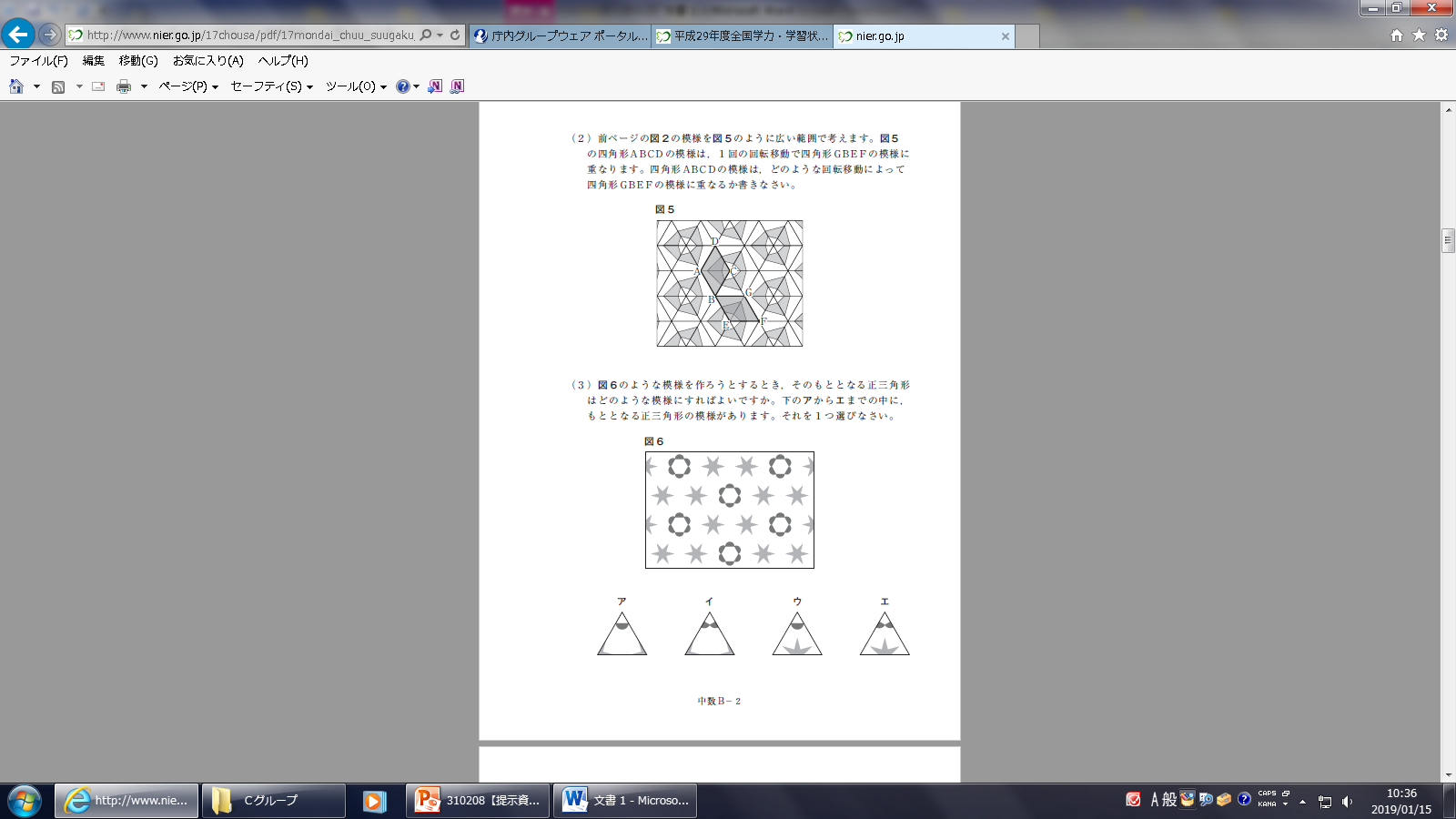 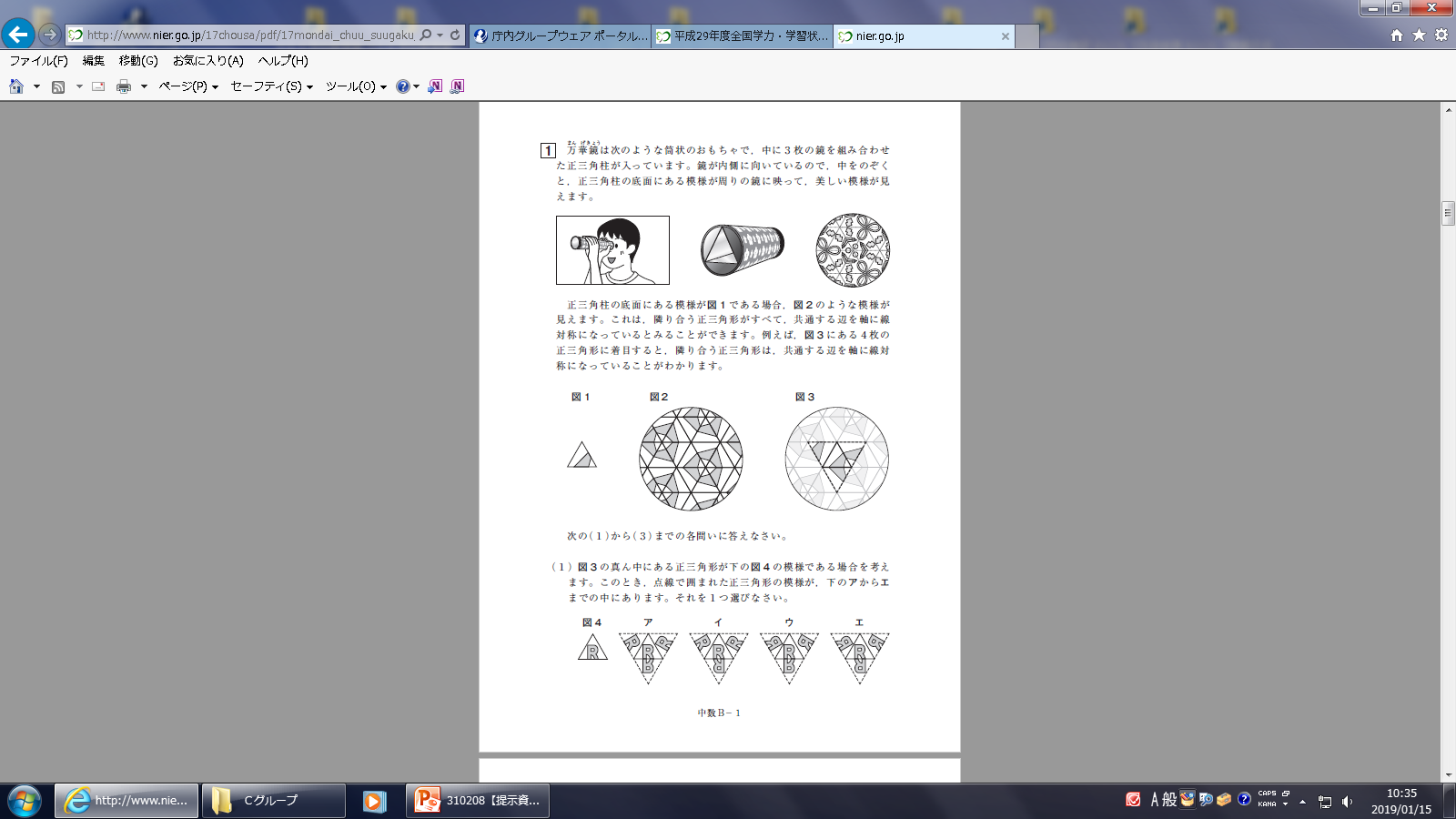 解答類型解答類型人数（正答の条件）四角形ＡＢＣＤが四角形ＧＢＥＦに重なる回転移動に着目し，次の（ａ），（ｂ），（ｃ）を記述しているもの。（ａ）　「点Ｂを中心に」など回転の中心の位置。（ｂ）　「時計回りに」などの回転の方向。（ｃ）　「120°」などの回転角の大きさ。（正答の条件）四角形ＡＢＣＤが四角形ＧＢＥＦに重なる回転移動に着目し，次の（ａ），（ｂ），（ｃ）を記述しているもの。（ａ）　「点Ｂを中心に」など回転の中心の位置。（ｂ）　「時計回りに」などの回転の方向。（ｃ）　「120°」などの回転角の大きさ。（正答例）例　四角形ＡＢＣＤを点Ｂを回転の中心として，時計回りに120°回転移動した図形は，四角形ＧＢＥＦに重なる（解答類型Ⅰ）（正答例）例　四角形ＡＢＣＤを点Ｂを回転の中心として，時計回りに120°回転移動した図形は，四角形ＧＢＥＦに重なる（解答類型Ⅰ）１◎（ａ），（ｂ），（ｃ）を記述しているもの。例　点Ｂを回転の中心として，反時計回りに240°の回転移動によって重なる。２○（ｂ）の記述が十分でなく，（ａ），（ｃ）を記述しているもの。例　点Ｂを回転の中心として，点Ｆの方向に120°の回転移動によって重なる。３○（ｂ）に関する記述がなく，（ａ），（ｃ）を記述しているもの。例　点Ｂを回転の中心として，120°の回転移動によって重なる。４○（ａ）を記述し，（ｂ），（ｃ）以外に四角形ＡＢＣＤが四角形ＧＢＥＦに重なる回転移動について，対応する点や辺を用いて，成り立つ事柄を記述しているもの。５（ａ），（ｂ）を記述しているもの。または，（ａ）のみを記述しているもの。（（ｂ）に関する記述が十分でないものも含む。）例　点Ｂを回転の中心として，時計回りに回転移動によって重なる。６（ｂ），（ｃ）を記述しているもの。または，（ｃ）のみを記述しているもの。（（ｂ）に関する記述が十分でないものも含む。）例　時計回りに120°の回転移動によって重なる。７（ｂ）のみを記述しているもの。（（ｂ）に関する記述が十分でないものも含む。）例　時計回りの回転移動によって重なる。８次の（ａ），（ｂ），（ｃ）を記述に誤りがあるもの。例１　点Ｂを中心として時計回りに60°の回転移動によって重なる。例２　反時計回りに120°の回転移動によって重なる。９上記以外の解答０無解答